Petit Collège de     Provence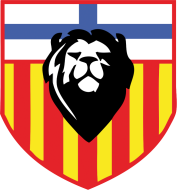 Année scolaire 2023-2024Fournitures pour la classe de CE2Tout le matériel doit être marqué au nom de l’enfant au feutre noir indélébile1 trousse garnie contenant :un stylo encre avec cartouches bleuesun effaceur d’encre ou roller à fixions effaçable bleuun taille-crayon. 1 trousse avec feutres et crayons de couleurs 1 agenda2 rouleaux essuie-tout3 boîtes de mouchoirs 1 règle de 20 cm1 équerre 1 paire de ciseaux à bouts ronds1 pochette de papier Canson blanc 21 x 29.7Association Ecole de Provence42, Boulevard Emile Sicard – 13008 Marseille- tel : 04 91 77 28 46secr.primaire@ecoleprovence.fr